Муниципальное автономное дошкольное образовательное учреждение "Детский сад № 1»Тайгинского городского округаКонсультация для родителей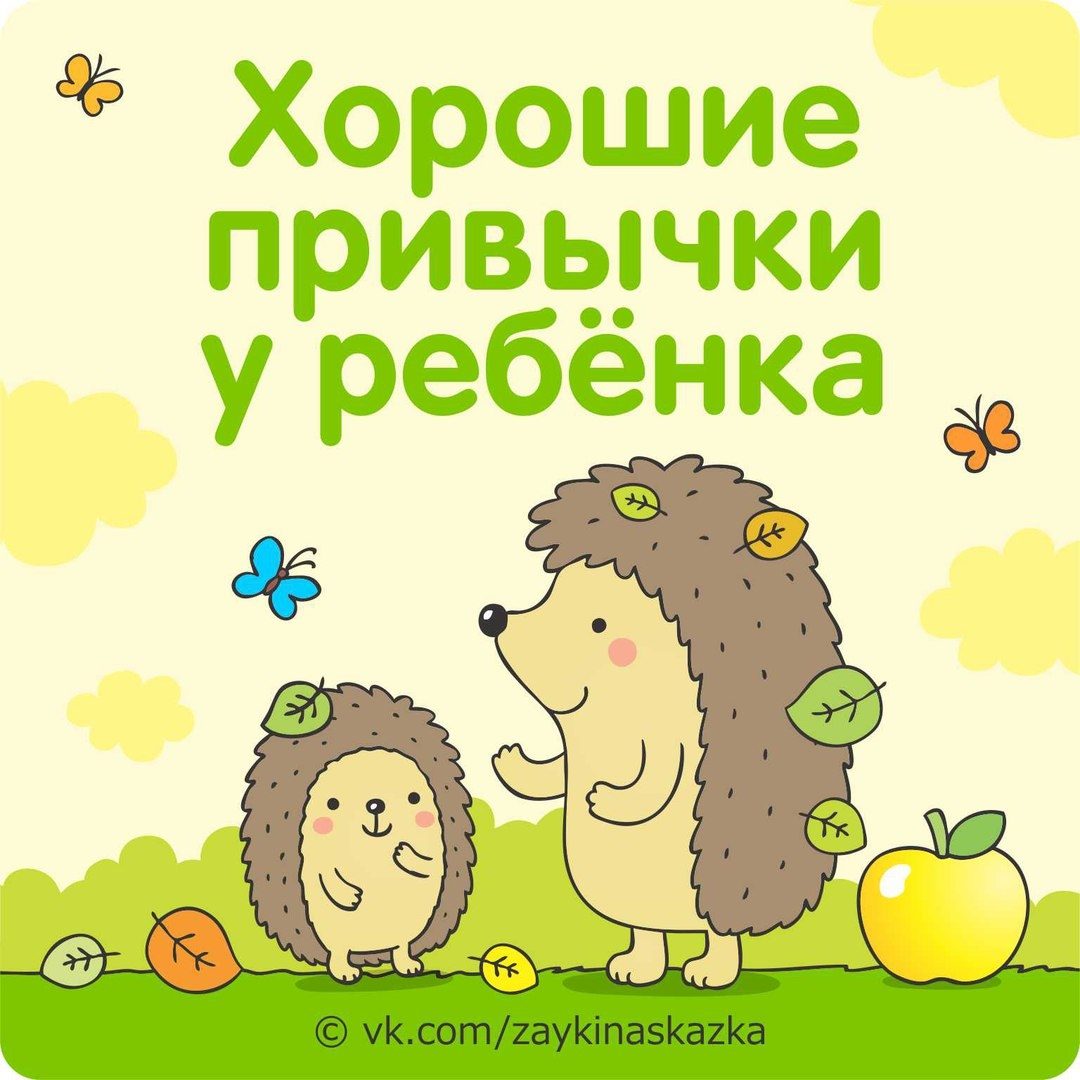                                                              Составила воспитатель:                                                     Нехорошева Т.А.КАК СФОРМИРОВАТЬ ХОРОШИЕ ПРИВЫЧКИ У РЕБЁНКА 1.Начинать формировать хорошие привычки надо как можно раньше. Например, приучать малыша засыпать самому в своей кроватке без укачивания можно еще до того, как ему исполнится год. Чуть позже вы начнете приучать ребенка мыть перед едой руки, на ночь убирать на свои места игрушки, потом – говорить «спасибо», первым здороваться со старшими. Еще позже – уступать в транспорте место пожилым людям, помогать старым и слабым, всегда доводить начатое до конца, выполнять любую работу не кое-как, а хорошо. Чем раньше вы начнете предпринимать усилие, чтобы какой-то навык стал привычным, выполнялся автоматически, тем быстрее добьетесь успеха. 2.Привычка легко усваивается, когда ребенок подражает взрослому. Если ребенок не видит, как вы сами, придя с работы, моете руки, как вы утром чистите зубы, ему трудно эти действия сделать привычными, даже если вы постоянно ему о них напоминаете. 3.Привычку не создашь дрессурой, это осознанный навык. Ребенок должен не только уметь сам вымыть руки, но и знать, почему их необходимо мыть. И получать удовлетворение от того, что он поступил правильно. Поэтому объясняйте, почему надо здороваться, убирать игрушки, говорить спасибо. И почаще хвалите за правильно выполненное действие. 4.Чтобы навык превратился в привычку, требуется бесконечное повторение. На это уйдет немало времени, но торопиться нельзя. Воспитание – вообще процесс долгий. 5.Приобретение привычки не стоит ребенку никаких усилий, зато требует неимоверных усилий от его родителей. Это заметил кто-то из великих. Все так. Но ваши усилия оправданы. Автоматизм в выполнении каких-то действий высвобождает время на развитие и творчество. А потом, что такое хорошие привычки? Это хорошее воспитание. И вот когда дети станут поступать правильно, даже если никто за ними не наблюдает и никто их не контролирует, вы со спокойной совестью скажете, что вырастили воспитанных людей. 